おとわたしAnswer the following questions. 1. ごはんをよくたべますか？　How often do you eat rice?  よく　たべます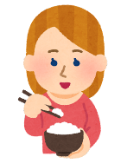 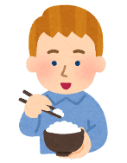  ときどき　たべます あまり　たべません ぜんぜん　たべません 2. どんなごはんりょうりがすきですか？　What rice dishes do you like? 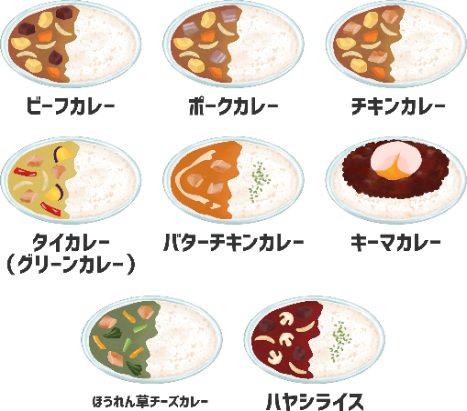 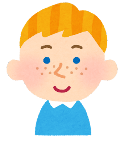 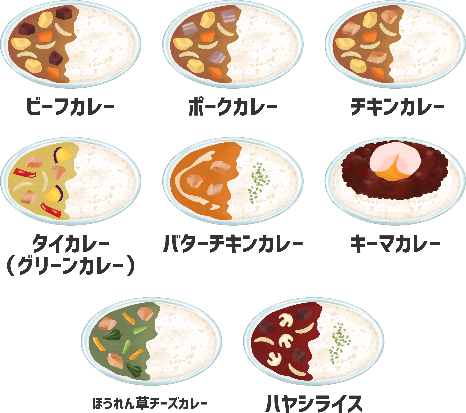 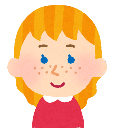 3. いつもどんなおをたべていますか？What kinds of rice do you usually eat? どんなかたち？(What shape is it?)  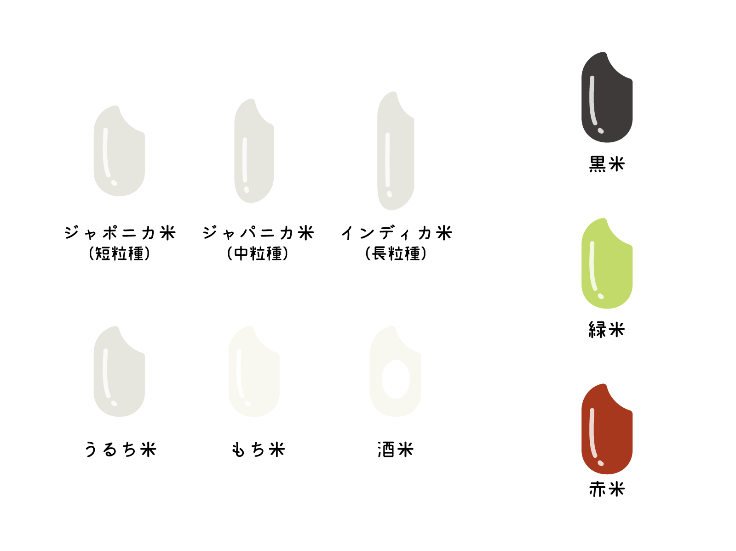 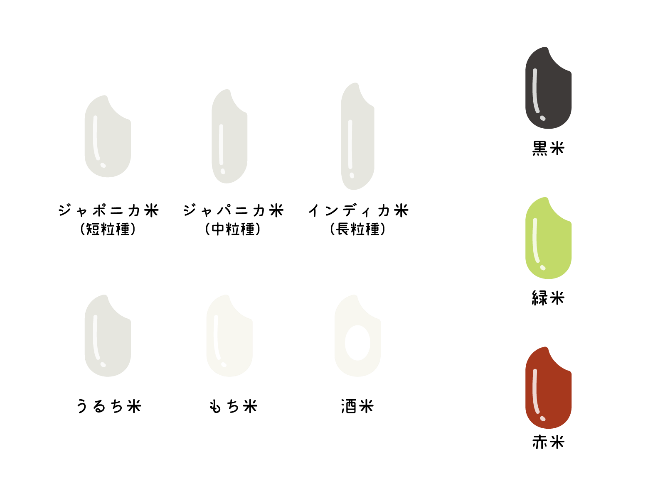 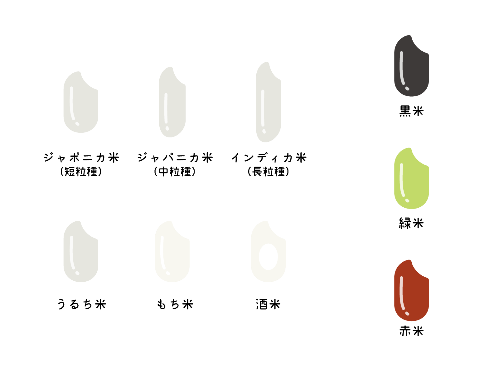 どんないろ？(What colour is it?) 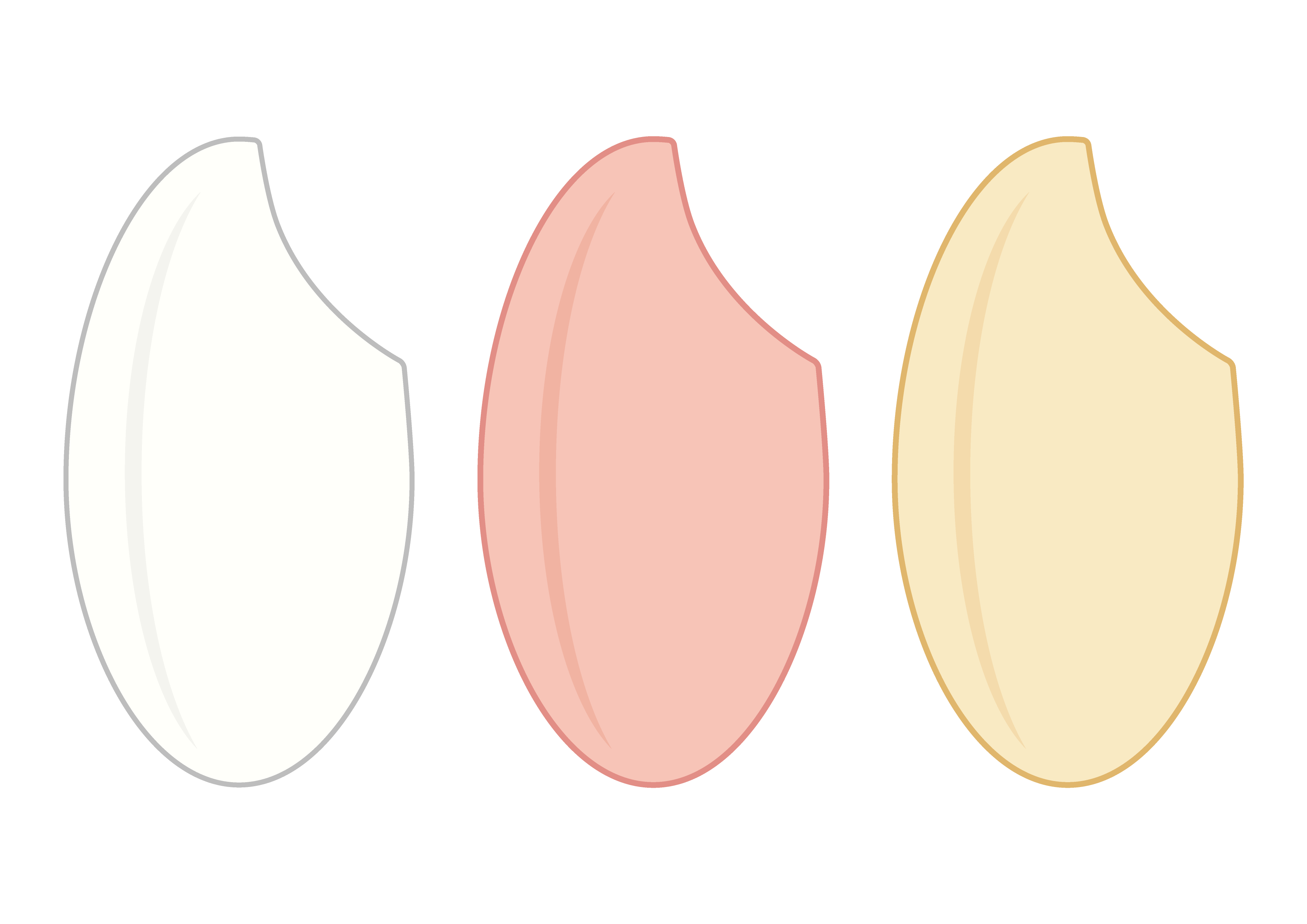 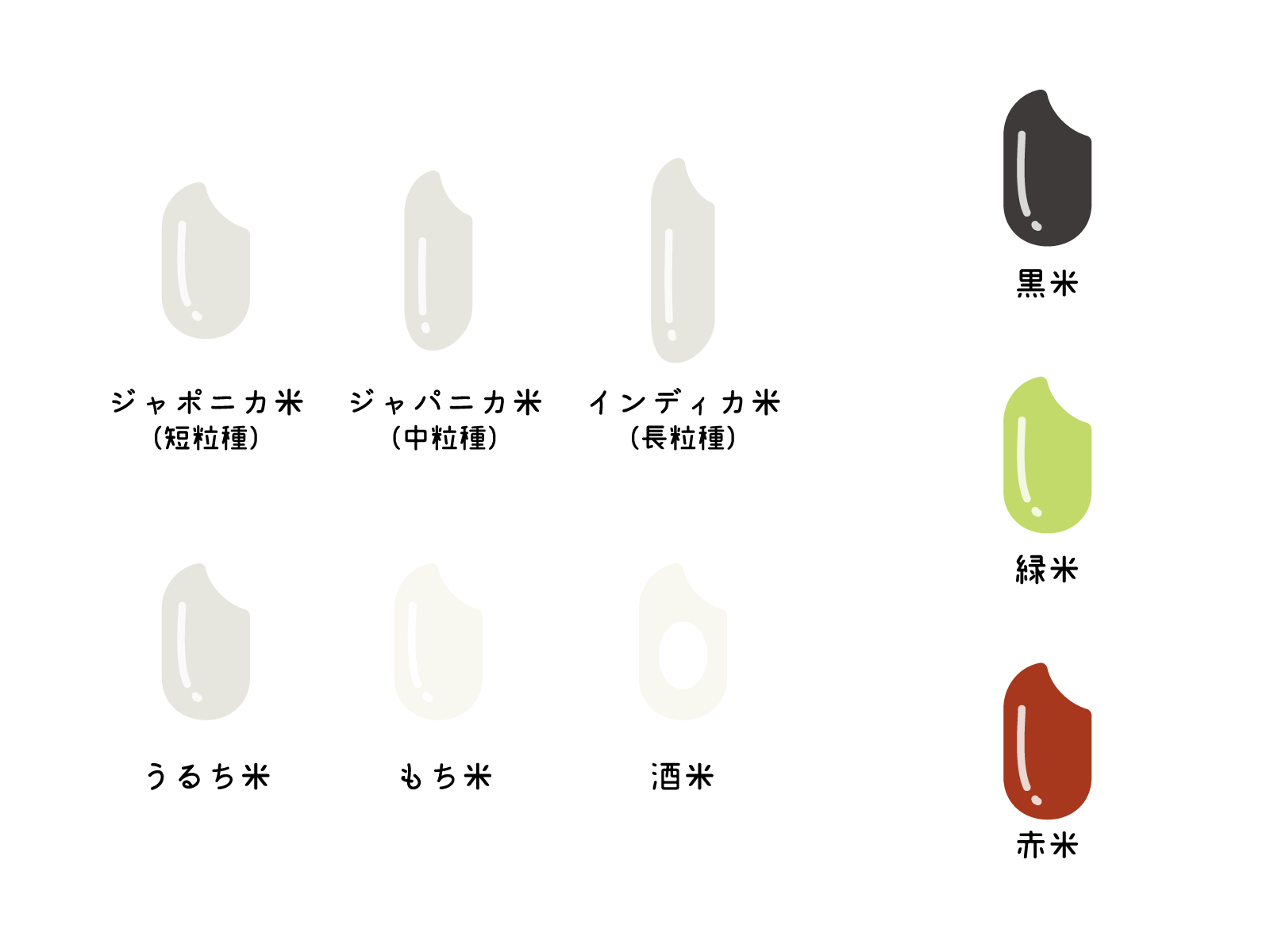 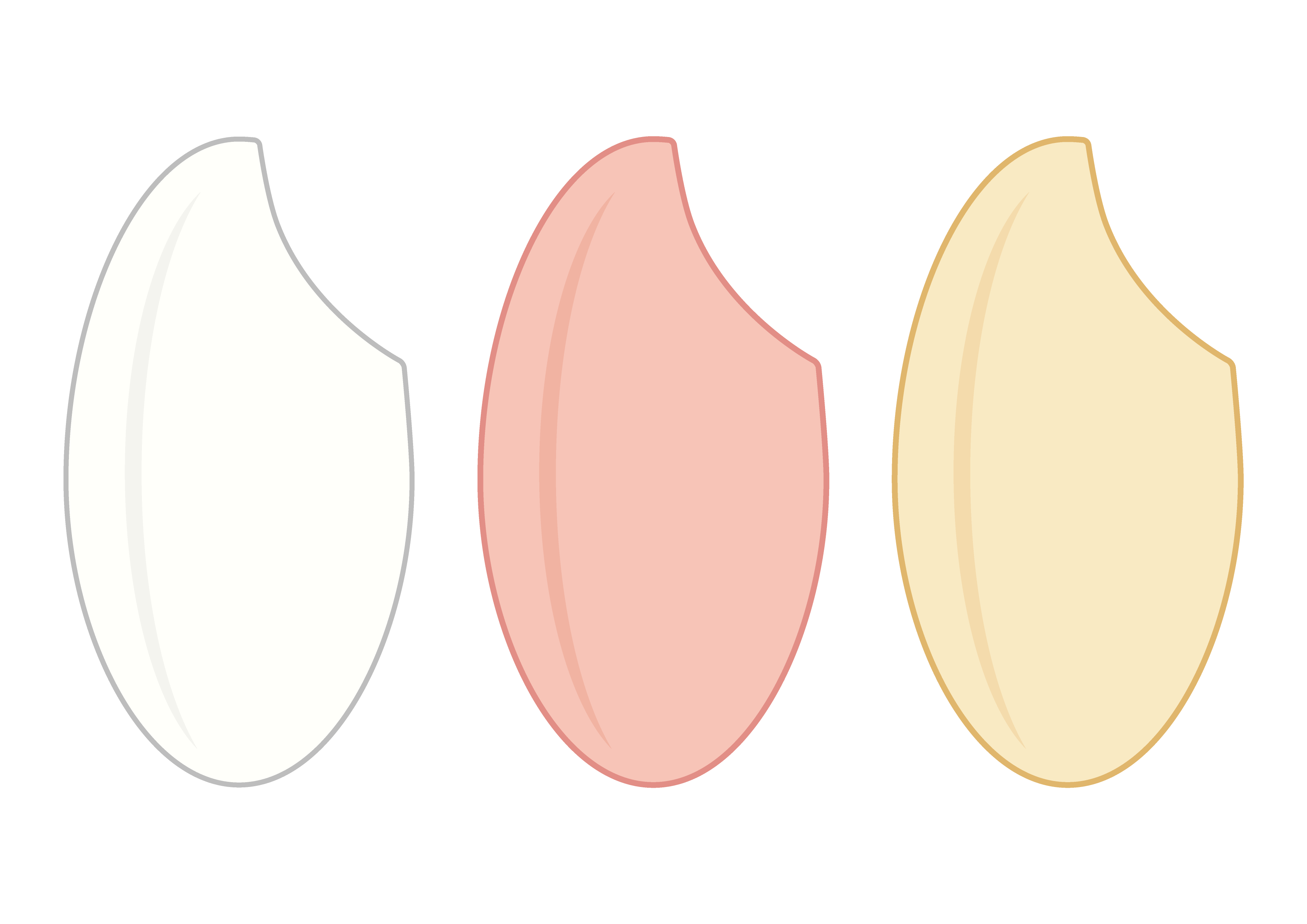 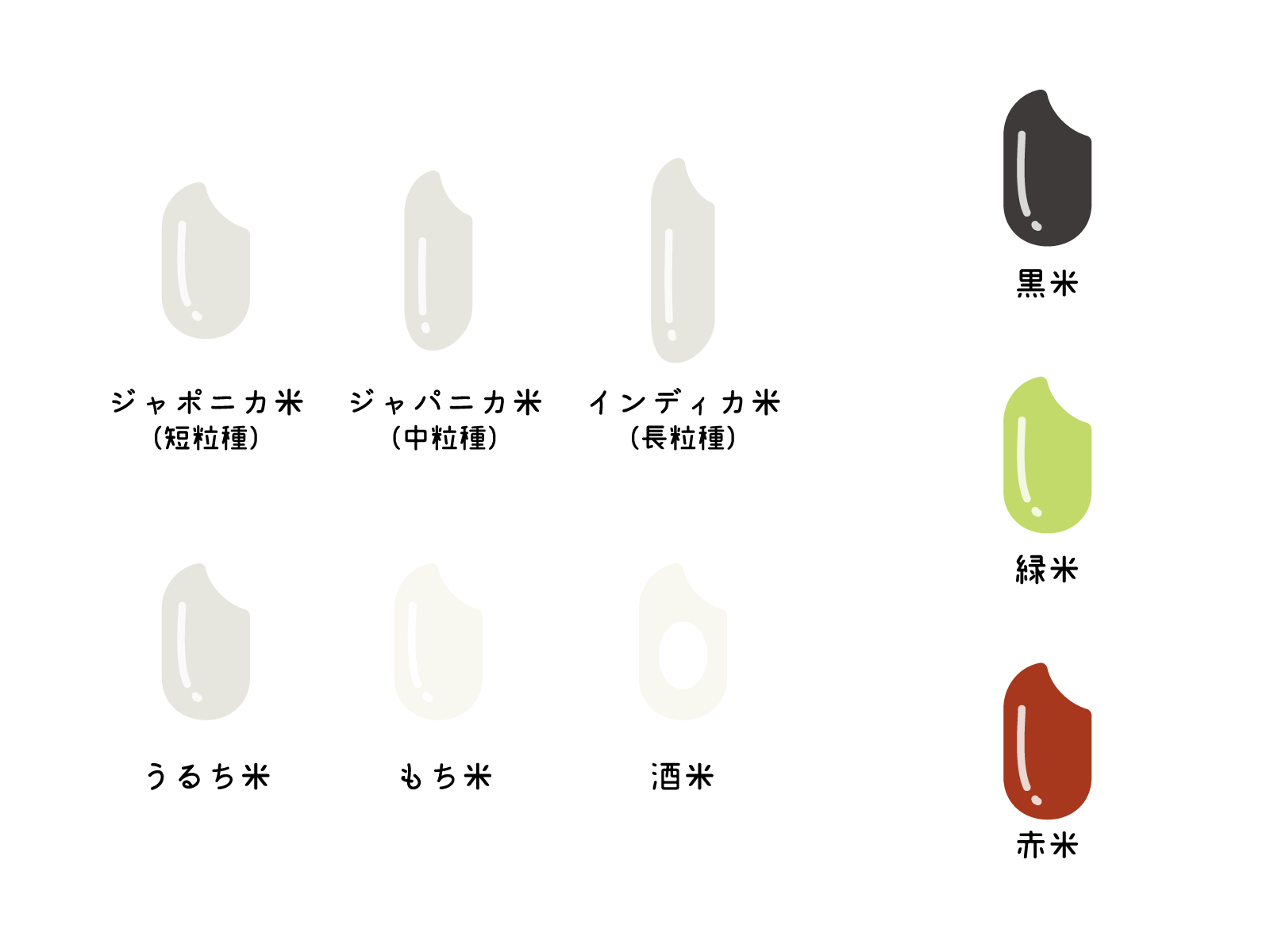 しょっかんは？(What texture is it?)4. Is there only one type of rice? Look at the rice section of your local supermarket to find out the answer! 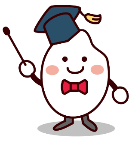 オーストラリアのづくり Rice farming in Australia1. オーストラリアのおクイズRead each sentence below and write 〇 for True × for False. 2. おときせつ (seasons)Choose the appropriate season for each process of growing rice (a) - (d). 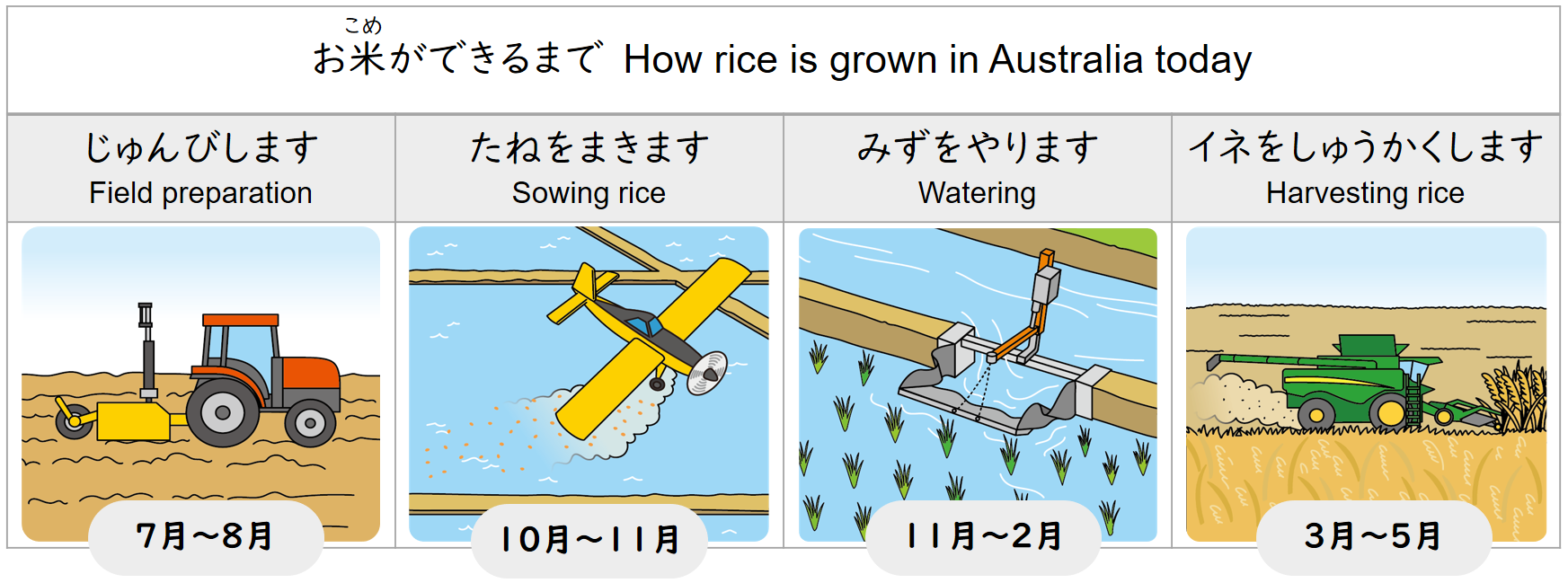  a. _____________         b. _____________        c. _____________	   d. ____________	3. おとどうぐ (tools) 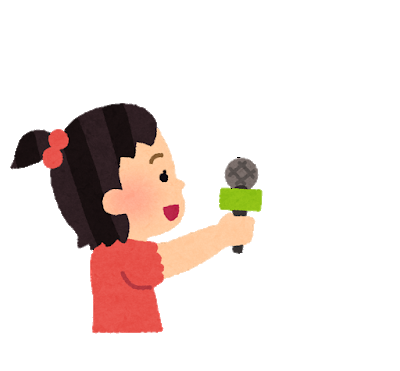 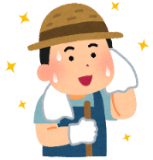 A rice farmer is interviewed about how rice farming has changed over time. By using the pictures below as a clue, choose the right words from (あ) – (う) to fill in the blanks (a) – (c). 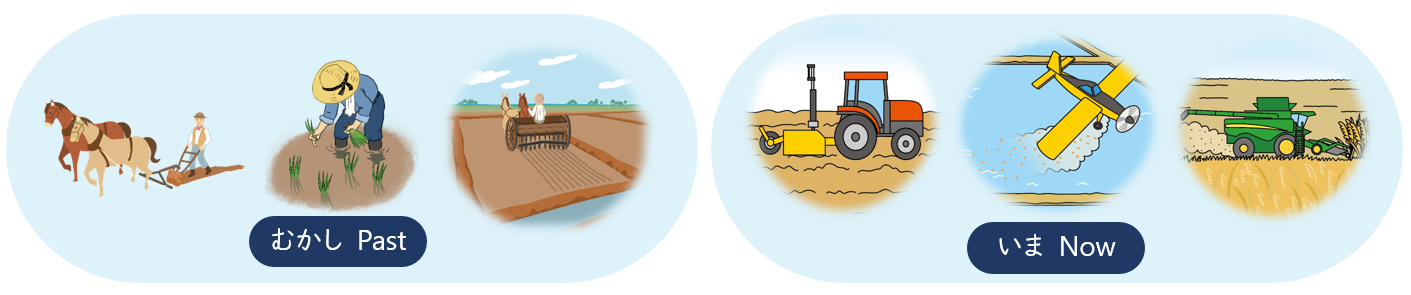 *1つくります… to make 		*2ちから… power  *3かります… to borrow 		 *4つかいます… to use 4. づくりでたいせつなことWhat are the important elements to successful rice farming? Choose the right word from (あ) – (う) to complete a sentence below. 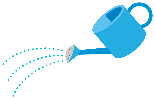 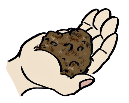 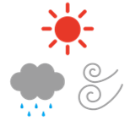 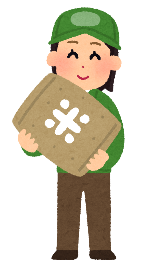 Answer keys: 1. a. × (40 million)   b. 〇   	c. 〇 　2. a. ふゆ   		 b. はる  	c. なつ   	d. あき　3. a. あ   		 b. い/う   	c. う/い 4. a. う　		 b. あ   	c. い a____やく3のがオーストラリアのをたべています。Around 30 million people in the world eat Australian rice. b____でオーストラリアのをかうことができます。You can buy Australian rice in Japan.c____ニューサウスウェールズやビクトリアでをつくっています。Australian rice is grown in New South Wales and Victoria.